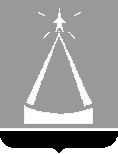 ГЛАВА  ГОРОДСКОГО  ОКРУГА  ЛЫТКАРИНО  МОСКОВСКОЙ  ОБЛАСТИРАСПОРЯЖЕНИЕ03.12.2018  №  258-рг.о. ЛыткариноОб утверждении плана проведения Администрацией городского округа Лыткарино проверок в отношении заказчиков городского округа Лыткарино и иных субъектов проверки в первом полугодии 2019 годаВ соответствии со статьей 99 Федерального закона от 05.04.2013г. № 44-ФЗ «О контрактной системе в сфере закупок товаров, работ, услуг для обеспечения государственных и муниципальных нужд», постановлением Главы города Лыткарино от 21.03.2014 № 204-п «О мерах по организации контроля в сфере закупок для обеспечения муниципальных нужд города Лыткарино» (в редакции  постановления Главы города Лыткарино от 03.06.2014 № 425-п),  распоряжением Главы города Лыткарино от 03.06.2014 №111-р «О наделении функциями по осуществлению контроля в сфере закупок» и постановлением Главы города Лыткарино от 22.10.2014 №831-п «Об утверждении Положения о контроле в сфере закупок для обеспечения муниципальных нужд города Лыткарино» (в редакции постановления Главы города Лыткарино от 01.12.2017 №793-п): Утвердить план проведения Администрацией городского округа Лыткарино проверок в отношении заказчиков городского округа Лыткарино  и иных субъектов проверки в первом полугодии 2019 года (прилагается). 2. Начальнику сектора муниципального контроля отдела экономики и перспективного развития Администрации городского округа Лыткарино Е.М. Дерябиной обеспечить размещение настоящего распоряжения на официальном сайте городского округа Лыткарино в сети Интернет.     3.   Разместить      в      установленном      порядке      план      проведения Администрацией городского округа Лыткарино проверок в отношении заказчиков городского округа Лыткарино  и иных субъектов проверки в первом полугодии 2019 года в Единой информационной системе в сфере закупок.  4. Контроль за исполнением настоящего распоряжения возложить на первого заместителя Главы Администрации городского округа Лыткарино Л.С. Иванову. Е.В. СерёгинПриложениек распоряжению Главы городского округа Лыткарино от «  03  » декабря   2018г.  № 258-р План проведения Администрацией городского округа Лыткарино проверок в отношении заказчиков городского округа Лыткарино и иных субъектов проверки в первом полугодии 2019 года     Рассылка: Иванова Л.С. Сектор мун. контроля Юр. отделУправление ЖКХ МКУ «Комитет по делам культуры»»Управление образования МКУ ЕДДСМКУ "Ритуал-Сервис"СМИ